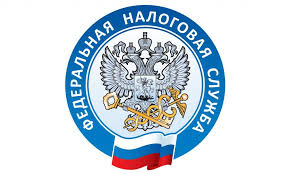 В сервисе «Прозрачный бизнес» теперь отражается информация о применении спецрежимов      В сервисе «Прозрачный бизнес» теперь отражается дополнительная информация в отношении индивидуальных предпринимателей. Ресурс дополнен сведениями о том, какие специальные налоговые режимы применяет индивидуальный предприниматель. Эти данные будут размещаться в сервисе ежемесячно 25 числа по состоянию на 1 число месяца публикации.     Новая информация в сервисе «Прозрачный бизнес» о налоговых режимах, применяемых индивидуальными предпринимателями, позволит контрагентам правильно оформить договоры и провести расчеты, а также может помочь в планировании финансовых операций и выборе наиболее выгодных условий сотрудничества.     В сервисе «Прозрачный бизнес» содержится комплексная информация о компаниях и индивидуальных предпринимателях. Это данные из ЕГРЮЛ, ЕГРИП, реестров МСП и дисквалифицированных лиц, наборов открытых данных и др. В 2023 году число обращений к сервису превысило 851 миллион.